МУНИЦИПАЛЬНОЕ КАЗЕННОЕ ОБЩЕОБРАЗОВАТЕЛЬНОЕ УЧРЕЖДЕНИЕ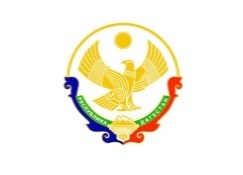 «ГЕРЕЙХАНОВСКАЯ СРЕДНЯЯ ОБЩЕОБРАЗОВАТЕЛЬНАЯ ШКОЛА №2 имени М.ДИБИРОВА»Адрес: 368776,РД, МР «Сулейман – Стальский район»,              e-mail: gereichan2.sosh@yandex.ruс. Герейханово 2 отд.                                                     url: http://gereihan2.dagschool.com/тел. 8 (928) 684-40-11ПРИКАЗ«__11___»  сентября  2018 г.                                                                         № _23_____Об организации классно-обобщающего контроля  учащихся 5 класса        В соответствии с  годовым планом работы школы,   планом ВШК    на 2018 – 2019 учебный год, задачами, направленными на личностно-ориентированный подход в обучении и воспитании учащихся, заботу об их здоровье, организацию жизнедеятельности для вхождения в образовательную среду основного общего образования, с целью определения уровня адаптации учащихся к новым условиям обучения,ПРИКАЗЫВАЮ:1.Провести  классно-обобщающий контроль    обучающихся 5 класса с 3  октября по 13 октября 2018 года.2.Утвердить комиссию в составе:Председатель:       Э.Н.Абуева, зам. директора по УВР;Члены комиссии:    М.А.Исакова, зам. директора по ВР;                                  З.Ш.Абакарова, рук.МО естественно-математического цикла;                                  А.Х.Гасанова , рук. гуманитарного цикла;                                   Мугудинова Н.М. ,врио психолога.3.Утвердить план-задание работы комиссии  (Приложение №1).4. Членам комиссии подать информацию по результатам сопровождения пятиклассников до 21.10.18 г.5. Председателю комиссии Абуевой Э.Н. подготовить итоговую аналитическую справку  по итогам КОК  до 31.10.2018г.6. Контроль за исполнением приказа возложить на заместителя директора по УВР Абуеву Э.Н..                           Директор                                          Сафаралиев М.А.С приказом ознакомлены:                                                           Э.Н.Абуева, зам. директора по УВР;                                                         М.А.Исакова, зам. директора по ВР;                             З.Ш.Абакарова, рук.МО ест.-матем. цикла;                                   А.Х.Гасанова , рук. МО гуманитарн. цикла;                                          Н.М.Мугудинова  , врио психолога;                                                  Кадирова А.М..,кл.рук. 5 класса Приложение к приказу  № __  от  __.10.2018 г.План – задание по организации адаптационного периода учащихся 5 класса.№                МероприятияОтветственные1.Проведение социальной диагностики обучающихся 5-х классов. Мугудинова Н,М,., врио психолога3.Определение уровня воспитанности пятиклассников.Исакова М.А., зам. директора по ВР4.Проведение административной контрольной работы по математике   в 5   классе Абакарова З.Ш.5.Проведение административной контрольной работы по русскому языку    в 5 классе и проверка техники чтения .Гасанова А.Х. 7.Посещение уроков Сафаралиев М.А.,Абуева Э.Н.,Абакарова З.Ш.,Гасанова А.Х.,Мугудинова Н.М.8. Посещение внеклассных мероприятий  , проверка плана воспитательной работы классного руководителя 5класса, его исполнение (дневник классного руководителя), проверка дневников.Исакова М.А., зам. директора по ВР9.Определение уровня тревожности и школьной мотивации обучающихся в 5-х классахКл. руководитель 5 класса Кадирова А.М.. 12.Проведение родительского собрания« Трудности адаптации пятиклассников»Мугудинова  Н.М.,Кадирова А.М..,Исакова М.А.13.Подготовка аналитической справкиАбуева Э.Н.